C T PUBLIC SCHOOL   Session - 2021-22SYLLABUS UNIT TEST-1CLASS - IV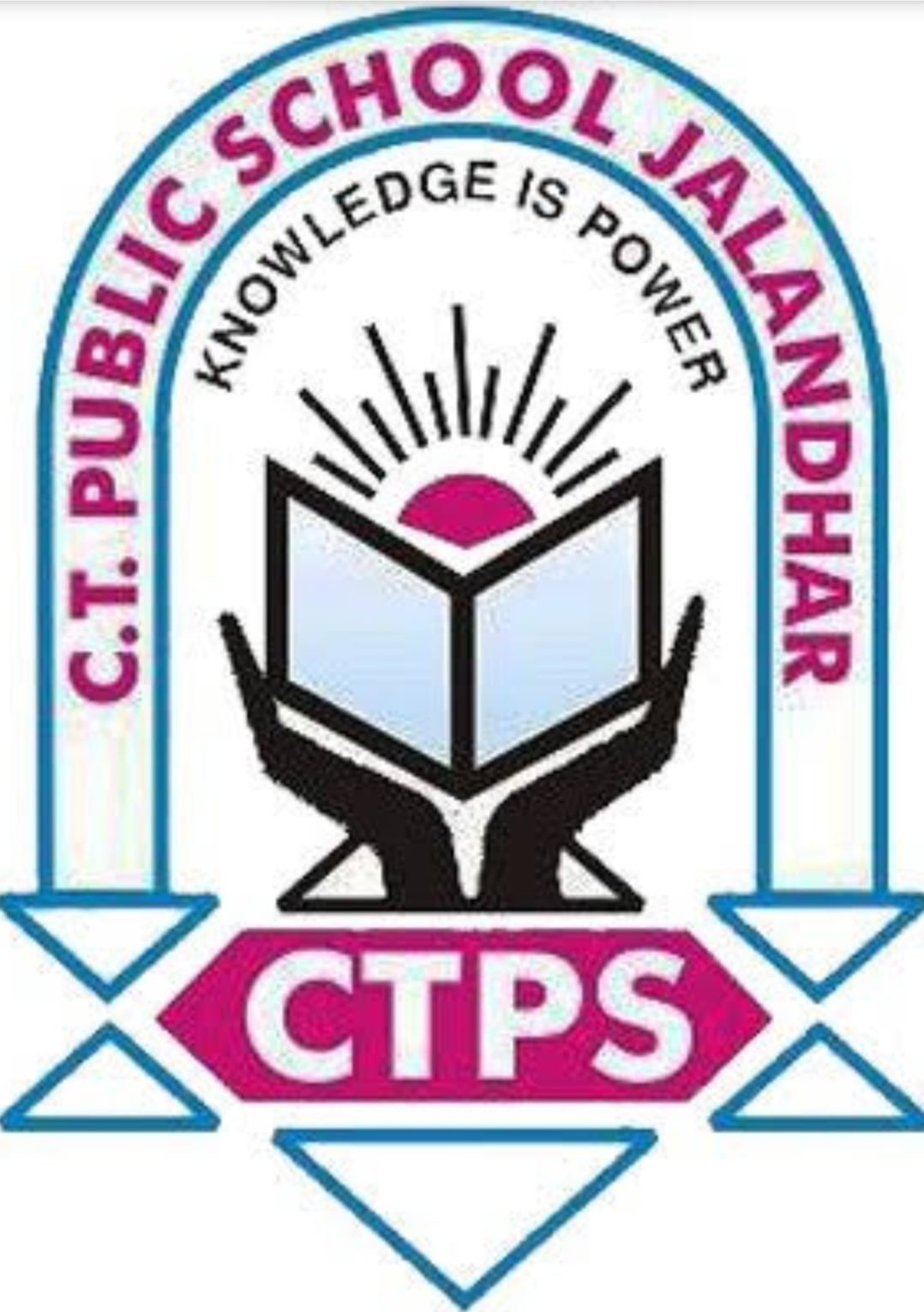 Class  -  IVSyllabus of Unit Test -1 Session : 2021-22Subject: EVSUnit 1:  Organs and Organ systems(Worksheet 9-16)Unit 2: Habitat and àdaptation  (Worksheet 1to 7)Subject -ELGAUnit-1Chapter : 'There is always a way'Unit-2Chapter : 'Kapil's big game'Chapter :  'Where is bhikhu'GrammarSubject verb agreement(Singular or plural nouns) Identify main verb and helping verbs Identify adverbsDifferentiate between adverbs and adjectives. Writing Elements of storysequencing of storyComprehension passagewhole wordsSubject Hindi         1. पाठ : जय जवान         2. पाठ : जय विज्ञान    3. पाठ : मैं भी सितारा बन गया                4. पाठ : डिएगो मेराडोनाव्याकरणलिंगसंज्ञाSubject : Maths Unit 1 : Large Numbers & Addition Worksheet 1 to 24Unit 2 : Subtraction & Multiplication of Large NumbersWorksheet 1 to 19Subject : Punjabi ਪਾਠ -1 ਕਾਗਜ਼  ਪਾਠ -2 ਮਜ਼ਾਕ  ਪਾਠ -5 ਮਿੱਤਰਤਾ  ਲਿੰਗ ਬਦਲੋ ਵਚਨ ਬਦਲੋSubject-CCSUNIT 1- Health Report CardUNIT 2- Habit Stacking